PORTARIA Nº 33/2018 Câmara Municipal de Gramado, 23 de abril de 2018.MANOELA GONÇALVES DA COSTA CALIARI, Vereadora Presidente da Câmara Municipal de Vereadores de Gramado, no uso de suas atribuições legais, DETERMINA e AUTORIZA a abertura de procedimento licitatório, nos termos do artigo 38 da Lei nº 8.666/93 e demais normas pertinentes, tendo como objeto "contratação de empresa que forneça serviço de acesso à internet, através de conexão IP (Internet Protocol) com no mínimo 5 IP´s fixos, plano corporativo com pelo menos 80% de garantia de banda média mensal, velocidade mínima de 80 Mbps (oitenta Mega bit´s por segundo) de download e 40 Mbps de upload através de fibra óptica, sem custo de instalação.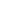 ________________
Manoela Gonçalves da Costa Caliari     Presidente